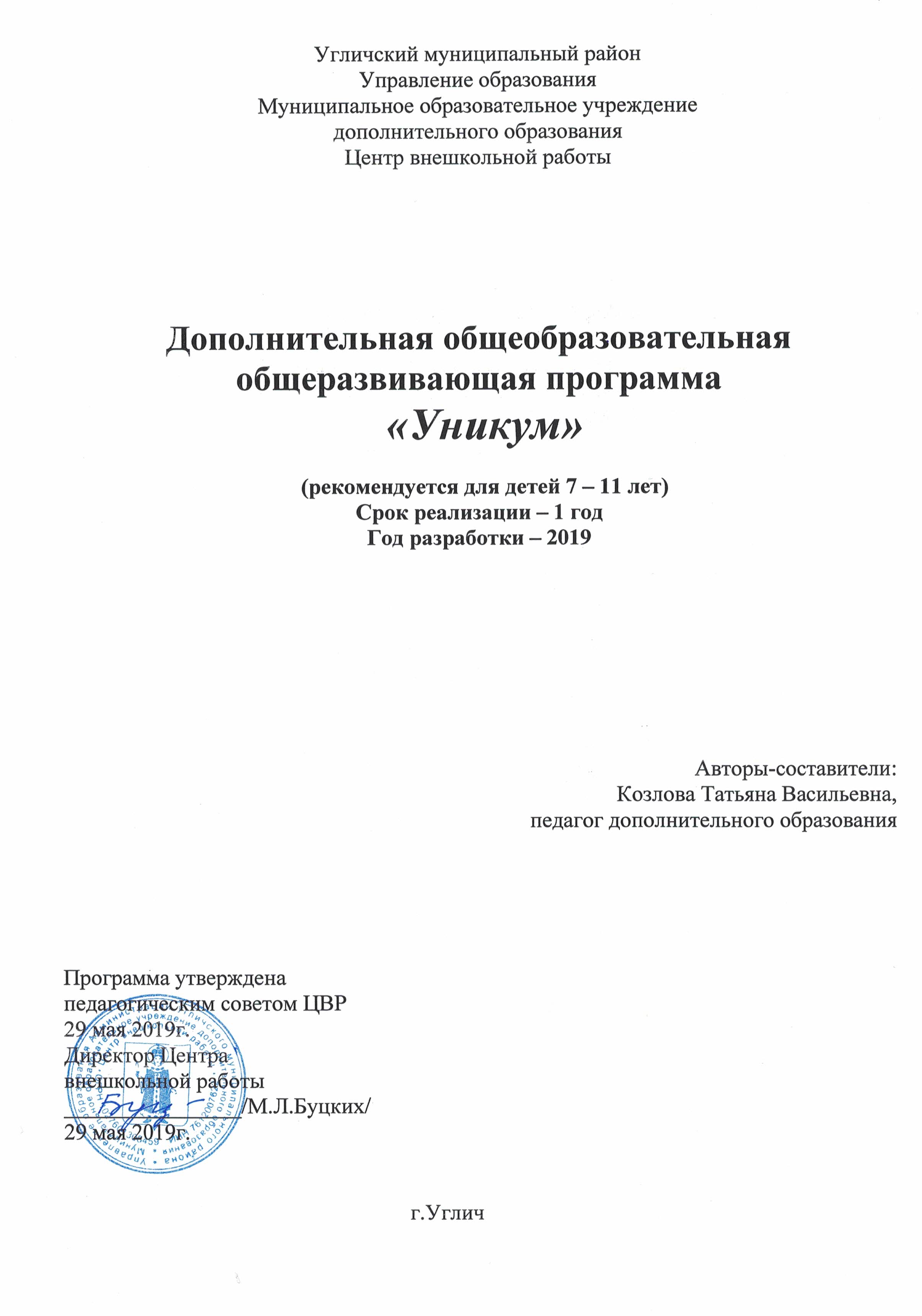 Пояснительная запискаСкорочтение – важнейшая компетенция, необходимая для успешного обучения. В условиях современного мира очень значимо обладание способностью быстрой обработки информации, ее понимание, осмысление и запоминание с помощью специальных техник и методик.Данная программа является компилятивной, за основу взята методика скорочтения  Г. Абдуловой. Программа предназначена для обучения детей 7-11 лет, форма работы – групповая по 5-7 человек, продолжительность одного занятия – 45 минут, для учащихся старшего возраста (9-10-11), предлагается использовать те же занятия с усложнением и увеличением объёма. Программа данного курса представляет систему интеллектуально-развивающих занятий для учащихся начальных классов и рассчитана на 1 год обучения. Курс рассчитан на 2 часа в неделю: 72 ч в год. Программа курса «Уникум» реализуется  в Центре внешкольной работы в соответствии с образовательным планом.Актуальность: В ходе диагностических исследований у учащихся начальной школы выявлена низкая скорость чтения, характерные ошибки: пропуск, замена, перестановка букв, слогов, искажение окончаний, трудности при слогослиянии, что в большинстве случаев затрудняет детям понимание прочитанного.От скорости чтения зависит также процесс развития. В процессе чтения совершенствуется оперативная память и устойчивость внимания. От этих двух показателей, в свою очередь, зависит умственная работоспособность. Навык чтения должен быть сформирован в начальной школе. Необходимо стремиться, чтобы в конце начального обучения ребёнок имел скорость чтения не ниже 120 слов в минуту. Но при этом читал осознанно, правильно, выразительно.Новизна представленной программы заключается в том, что ученики имеют возможность в полной мере получить знания не только по осмысленному чтению, но и улучшить зрительную и слуховую память, а также улучшить свою речь. Более того, понять механизм чтения и восприятия прочитанного, стать по-настоящему грамотным читателем и успешнее плыть в море современной печатной продукции.Цель реализации программы: создание условий для развития навыков рационального чтения, повышения скорости чтения и усвоения информации.Задачи:- освоение приёмов и техник скорочтения;- развитие памяти и внимания;- улучшение понимания прочитанной информации;- развитие навыков логического мышления;- развитие умения работать с текстом (анализ структуры текста);- развитие речи.Предполагаемые результаты освоения программы:По итогам освоения программы ребенок сможет:увеличить скорость чтения, качество усвоения текста;владеть техниками запоминания материала, улучшит качество запоминания;активизировать высшие психические функции;расширить поле зрения;совершенствовать разговорную речь.развивать психические процессы (память, мышление, речь и т.д.).применять знания и умения на практике.уметь быстро ориентироваться в постоянно меняющемся информационном потоке.- уметь логически рассуждать, пользуясь приемами анализа, сравнения, обобщения, классификации, систематизации;- уметь обоснованно делать выводы, доказывать.мотивировать себя к развитию познавательных и творческих способностейиспользовать технику дыхательных упражнений для достижения высокой умственной работоспособностисправляться с информационным «завалом»выделять в тексте самое важное и необходимоелогически рассуждать, пользуясь приемами анализа, сравнения, обобщения, классификации, систематизацииобоснованно делать выводы, доказыватьизвлекать и анализировать информацию из различных источниковОсновной показатель качества освоения программы – увеличение скорости чтения и быстрое усвоение необходимой информации, личностный рост обучающегося, его самореализация и определение своего места в ученическом коллективе.Программа включает три основных направления:- Обучение детей скоростному и осознанному чтению.- Развитие зрительной и слуховой памяти, внимания, мышления.- Улучшение разговорной речи.Мониторинг образовательных  результатов.Педагогический мониторинг проводится в течение учебного года в соответствии с программой развития, планом работы учреждения и реализуется на основе Закона Российской Федерации  «Об образовании», его образовательной программы, Устава учреждения.Педагог заполняют диагностическую таблицу дважды – в течение первого месяца после комплектования и начала работы учебной группы (сентябрь, октябрь), и  в конце учебного года (апрель). Оценивается техника чтения, которая включает в себя несколько элементов, а именно:осознанность чтения (понимание ребенком того, о чем прочитал);скорость чтения (характеризуется количеством слов, прочитанных за определенный промежуток времени);способ чтения (читает ребенок по слогам или целыми словами);выразительность чтения (проявляется в использовании пауз, нахождении нужной интонации, верной постановке ударения);правильность чтения (выражается в том, что ученик избегает, или наоборот, допускает ошибки).Нормы техники чтения в начальных классах по ФГОС (ориентировочно)Техника чтения в 1 классеВ 1 классе техника чтения проверяется особенно тщательно.1 полугодиеЧтение должно быть плавным слоговым, осознанным и правильным, с четким проговариванием слогов и слов.Темп чтения — 25-30 слов в минуту.2 полугодиеРебенок читает целыми словами правильно, осознанно. Слова со сложным слоговым строением прочитываются по слогам.Темп чтения — 30-40 слов в минуту.Техника чтения во 2 классе1 полугодиеЧтение правильное, осознанное, целыми словами. Соблюдается логическое ударение.Темп чтения — 40-50 слов в минуту.2 полугодиеОсмысленное, правильное чтение целыми словами с соблюдением пауз, интонаций и логических ударений.Темп чтения — 50-60 слов в минуту.Техника чтения в 3 классе1 полугодиеОсознанное, правильное чтение целыми словами. С помощью соблюдаемых пауз и интонаций, школьник выражает понимание смысла прочитанного текста.Темп чтения — 60-70 слов в минуту.2 полугодиеОсознанное, правильное чтение целыми словами. С помощью соблюдаемых пауз и интонаций, школьник выражает понимание смысла прочитанного текста.Темп чтения — 70-80 слов в минуту.Техника чтения в 4 классе1 полугодиеОсознанное, правильное чтение целыми словами. С помощью соблюдаемых пауз и интонаций, ученик не только выражает понимание смысла текста, но и способен выразить свое отношение к нему.Темп чтения — 80-90 слов в минуту.2 полугодиеОсознанное, правильное чтение целыми словами. С помощью соблюдаемых пауз и интонаций, ученик не только выражает понимание смысла текста, но и способен выразить свое отношение к нему.Темп чтения — 100-120 слов в минуту.Для проверки техники чтения, подбираются специальные тексты, согласно рекомендациям методистов. Текст должен быть незнаком ребенку, но понятен. Предложения должны быть короткими, без каких-либо усложняющих конструкций или знаков.Лучше, если текст для проверки чтения будет без иллюстраций и диалогов, чтобы дети во время чтения не отвлекались.Текст должен быть размещен на одной странице.Перед началом проверки следует настроить ребенка на спокойное чтение, чтобы он не волновался и не переживал. Во время чтения текста, нельзя прерывать ребенка, исправлять ошибки. После завершения чтения, нужно вернуться к тем словам, которые вызвали затруднение или были прочитаны неправильно и попросить ребенка снова их прочитать.Для проверки осознанности чтения, необходимо задать несколько вопросов по тексту.Если ребенок переволновался и во время проверки часто запинается, голос его срывается, то следует перенести проверку техники чтения на другое время и организовать проверку в форме игры.При проведении мониторинга мы опираемся на следующие принципы:Актуальность, подчинение целям, задачам, стоящим перед педагогическим коллективом в конкретный период его деятельностиУважение прав и обязанностей участников мониторинга.Простота и экономичность.Гуманность и учёт психических особенностей субъектов мониторинга, обеспечивающий направленность на развитие личности ребёнка, как основного показателя педагогического взаимодействия в учреждении.Соответствия, критерии результативности должны соответствовать сущности и содержанию всех видов направленностей, объективно измерять и оценивать изменения в образовательном процессе.Сравнительно-аналитический подход.Методическое оснащение диагностики, проводимой с детьми, обучающимися по программе  «Уникум»Принципы обучения:- принцип сознательности, творческой активности, самостоятельности ребёнка при руководящей роли педагога;- принцип наглядности, единства конкретного и абстрактного, рационального и эмоционального, репродуктивного и продуктивного обучения скорочтению, улучшению зрительной и слуховой памяти, как выражение комплексного подхода;- принцип связи обучения с жизнью;- постоянный поиск новых форм работы и совершенствования технологии.Методы обучения:- Словесные: рассказ, объяснение, тренировки, чтение, поощрение.- Наглядные: демонстрация.- Практические: упражнения, выполнение графических записей.- Аналитические: наблюдение, сравнение, анкетирование, самоанализ, опрос.Приемы и методы.Артикуляционная гимнастика; чтение слогов, текста; упражнения на слуховую память; упражнения, развивающие боковое зрение и отрабатывающие прямой взгляд; упражнения на концентрацию внимания; упражнения на логическое мышление; корректурная проба.Содержание программыГлавной задачей занятий по скорочтению является обучение детей осмысленному чтению, улучшению зрительной и слуховой памяти и логическому мышлению. На занятиях дети читают слоги различной сложности, затем переходят к словам разной сложности, а затем к отработке текстов различной сложности. Для развития памяти используются рисунки и слова, с каждым занятием количество слов и рисунков увеличивается, доходя до 100 слов и 100 рисунков.Совершенствованию навыков чтения способствует и домашняя тренировочная работа. Здесь важная роль отводиться родителям. На занятиях и консультациях родители знакомятся с различными приемами и упражнениями по формированию навыка чтения, чтобы помощь была эффективнее.Структура занятия.Занятия проводятся 2 раза в неделю. Продолжительность занятий 45 минут. Каждое занятие включает в себя упражнения разной направленности:1. Упражнение на развитие подвижности речевого аппарата.2. Работа со скороговорками.3. Работа со слоговыми таблицами.4. Чтение «марсианских» стихов.5. Работа с «Таблицами Шульте».6. Работа с текстом на время.7. Упражнения на развитие угла зрения.8. Упражнение на развитие зрительной памяти.9. Упражнение «Корректурная проба».10. Упражнение на развитие слуховой памятиУпражнение на развитие подвижности речевого аппарата.Чтение на выдохе 15 согласных букв одного ряда (звуками).Работа со скороговорками.«Я учусь говорить быстро» - во время проговаривания всех скороговорок звуки должны произноситься чётко, ясно, не торопясь. Соединять скороговорку с различными движениями пальцев: играем пальцами «на пианино»; загибанием пальцев правой и левой руки; с щелчками пальцев левой и правой руки.Скороговорки необходимы для отработки чистоты произнесения звуков, для отработки дыхания, чувства ритма и для создания радостного настроения.Виды упражнений со слоговыми таблицами:- «Я читаю слоги» - чтение слогов, слов - строчками и столбцами. Упражнение выполняется на время: 1 раз ребёнок читает 1 минуту – делается отметка, затем читает этот же отрывок – 45 секунд со звуковыми сигналами через каждые 15 секунд (хлопки). Упражнение называется «Чтение на 3 хлопка». Читающий должен успеть прочитать этот же объём.- Быстрое нахождение ребенком слога, который прочитал учитель.- «Подскажи конец словечка». Учитель произносит слово, не договаривая последний слог.«Марсианские» стихотворения.Эффективный вид работы при обучении чтению. Внимание детей сосредоточено лишь на технической стороне процесса чтения, они не смогут запомнить набор слогов, поэтому их прочитывание может стать многократным. Отрабатывается и подвижность артикуляционного аппарата.Можно предложить дополнительный вид работы, придумать, о чём же говорят нам «марсиане» в этом стихотворении. Если о радостном, то и прочитать следует радостно. Если о грустном, то прочитать следует грустно.Работа с текстом на время.При работе с текстами используется прием «Многократное чтение». За одинаковый промежуток времени (1, 2 минуты, полминуты в зависимости от объема текста) читать несколько раз, начиная каждый раз сначала. Количество прочитанных слов с каждым разом увеличивается. Это видит сам ученик, у которого поддерживается желание дальнейшего чтения.Упражнения на развитие угла зрения.Малый угол зрения – одна из причин медленного чтения. Расширяя угол зрения, увеличивается скорость чтения. Для этой цели рекомендуется использовать «Таблицы Шульте». Представляют собой таблицу чисел от 1 до 25, где числа расположены в произвольном порядке, нужно найти числа от 1 до 25 по порядку за 1 минуту.Варианты заданий:- Назови и покажи все числа в порядке возрастания.- Назови и покажи все числа в порядке убывания.- Покажи все четные числа.Упражнения на развитие зрительной памяти.Важнейшей целью упражнений является формирование умения создавать мысленную картинку, зрительный образ. Это умение является одним из эффективных способов запоминания, который применяется для сохранения в памяти не только конкретного материала, но и абстрактного. Тренировать его легче на наглядном материале.Упражнение «Корректурная проба».На бланке с буквами отчеркните первый ряд букв. Ваша задача заключается в том, чтобы, просматривая ряды букв слева направо, вычеркивать такие же буквы, как и первые. Работать надо быстро и точно. Время работы — 5 минут Ч (А)».Используются для развития зрительных представлений, памяти, способности к воспроизведению определенной программы действий, мелкой моторики и внимания.Упражнение на развитие слуховой памятиЧитается 10 слов, которые дети должны постараться их запомнить. Для запоминания составляется рассказ.Учебно-тематический планТематический план Методическое оснащение программы:Методическое:Дополнительная общеобразовательная-дополнительная общеразвивающая программа «Уникум»методическая литература: книги, журналы;Гюзель Абдулова: Скорочтение для детей: от азов до уверенного чтения Редактор: Гавердовская Т. Издательство: Малыш, 2019 г – 512сАхмадуллин Ш. «Скорочтение для детей: как научить ребенка читать и понимать прочитанное».- М.: Билингва, 2015- 160 с..Бугрименко Е.А., Цукерман Г.А. Чтение без принуждения. – М.: Творческая педагогика, 1993.-96сЗайцев В.Н. "Резервы обучения чтению”. – М.: "Просвещение”, 1991. – 32с.Экгардт Р.Н. «Книга для обучения детей быстрому чтению» Изд. «Рекпол»г. Челябинск, 2011гУзорова О., Нефёдова Е. «Быстрое обучение чтению» Изд. «Астрель», 2002г Федоренко И.Т. Развитие оперативной памяти.- Крылова О.Н. «Чтение. Работа с текстом» Изд. «Экзамен», 2011г- Ситдикова Р.Н. «Опережающее развитие ребёнка» Дополнительные задания. Изд. «Рекпол» г. Челябинск, 2011г- Узорова О., Нефёдова Е. «Быстрое обучение чтению» Изд. «Астрель», 2002г- Эдыгей В.Б. «Чтение с увлечением».- Экгардт Р.Н. «Книга для обучения детей быстрому чтению»  Изд. «Рекпол» г. Челябинск, 2011гМатериально-техническое:наглядный материал: таблицы, схемы, образцы;оборудование: книги, карандаши, ручки;материалы: тексты для чтения, корректурные пробы, таблицы, рисунки для запоминания, - набор для слуховой памяти.3. Кадровое:По программе работают педагоги дополнительного образования.Образовательные областиЦель диагностикиДиагностические методикиМатериально – техническое оснащениеОсознанность чтенияКонтролировать уровень сформированности читательских навыков, отслеживать степень продвижения ученика в овладении техникой чтенияЧтение текстов, ответы на предложенные вопросыСборник текстовСкорость чтенияКонтролировать уровень сформированности читательских навыков, отслеживать степень продвижения ученика в овладении техникой чтенияЧтение текстов, ответы на предложенные вопросыСборник текстовСпособ чтенияКонтролировать уровень сформированности читательских навыков, отслеживать степень продвижения ученика в овладении техникой чтенияЧтение текстов, ответы на предложенные вопросыСборник текстовВыразительность чтенияКонтролировать уровень сформированности читательских навыков, отслеживать степень продвижения ученика в овладении техникой чтенияЧтение текстов, ответы на предложенные вопросыСборник текстовПравильность чтенияКонтролировать уровень сформированности читательских навыков, отслеживать степень продвижения ученика в овладении техникой чтенияЧтение текстов, ответы на предложенные вопросыСборник текстовРазвитие познавательных процессов (память, внимание, мышление).Оценить развитие познавательных процессовМетодика "Изучение логической и механической памяти"Методика «Смысловая память»Методика «Память на числа»Методика «Оценка оперативной зрительной памяти»Исследование опосредованного запоминания  Методика «Запомни и расставь точки»Методика «Корректурная проба»Сборник  тестов, набор картинокРазвитие речиОпределить уровень речевого развития школьникаМетодика обследования речевого развития младших школьниковСборник тестов, предметных картинок№ТемаТеор.Практ.Всего1Вводное занятие112Работа с текстами110113Работа с таблицами110114Запоминание слов и рисунков110115Работа со слогами и словами110116Чтение текстов на время110117Отработка техники быстрого чтения110118Управление вниманием1349Итоговое занятие111Итого96372№ТемаПредполагаемый результат1Вводное занятиеПознакомить учащихся с материалами, необходимыми для работы2СкороговоркиВыучить скороговорки, логоритмика3Работа с простейшими слогамиЗнакомство со слогами, чтение их по столбцам, строкам4Работа с минутным текстомЗакрепить навыки минутного чтения5Работа с таблицамиЗакрепить работу с таблицами6Чтение слов лесенкойНаучиться читать лесенкой7Чтение слогов из 4, 5, 6 буквНаучиться читать слоги из 4 ,5, 6 букв8Закрепление пройденногоЗакрепить навыки слогов и текстов9СкороговоркиВыучить скороговорки, логоритмика10Работа с рисунками и словамиЗапоминание слов, развитие памяти11Работа с таблицей с буквами и цифрамиЗнакомство с таблицами: алфавит, цифры12Чтение слогов из 4, 5, 6 буквНаучиться читать слоги-слова из 4, 5, 6 букв13Чтение слоги повышенной сложностиНаучиться читать слоги повышенной сложности14Работа с рисунками и словамиЗапоминание слов, развитие памяти15Работа с 3-х минутным текстомЗакрепить навыки минутного чтения16Чтение слов лесенкойНаучиться читать лесенкой17Работа с текстами на время.ОтработкаЧтение с ускорением18Чтение таблиц с точкой внимания текстовНаучиться читать текст с точкой внимания19Работа с разными слогамиЗакрепить навыки чтения слогов20Чтение. Слоги. ОтработкаНаучиться грамотно читать21Чтение слоги повышенной сложностиНаучиться читать слоги повышенной сложности22Работа с текстами на время.ОтработкаЧтение с ускорением23Чтение таблиц с точкой внимания текстовНаучиться читать текст с точкой внимания24Игра-путешествие «В стране Читалия»Закрепить навыки чтения25Знакомство с основными способами чтения.Углубленное чтениеОтработка первого основного способа чтения: углубленное чтение26Панорамное чтениеОтработка панорамного чтения27Выборочное чтениеОтработка выборочного чтения28Чтение-просмотр и чтение-сканированиеОтработка чтения-просмотр и чтения-сканирование29Знакомство со зрительным алгоритмом чтения - правильным шестиугольникомНаучиться видеть алгоритм несколькими способами. Отработка видения30Закрепление пройденногоЗакрепить навыки чтения разными способами31Работа с текстами по интегральному алгоритму. Зрительное видение названия текста, автора, основное содержание страницыОтработка последовательности мыслительных операций. Тренировка чтения текстов с общим видением содержания, автора и названия32Работа с алгоритмом и умение заполнять все блокиОтработка чтения с воспроизведением текстов по алгоритмам, по блокам33Работа с текстом. Знакомство с фильтрацией, ключевыми словами, смысловыми рядами.Отработка текстов с их фильтрацией, ключевыми словами, смысловыми рядами34Чтение текстов с одновременным выстукиванием ритмаОтработка чтения, непрерывность и правильность рисунка ритма35Работа с алгоритмами и умением заполнять все блокиОтработка чтения с воспроизведением текстов по алгоритмам, по блокам36Знакомство с чтением и отбиванием одновременноОтработка чтения, непрерывность и правильность рисунка ритма37Работа с карандашом и движением рукПроверка ритма, сокращение артикуляции38Работа с таблицами Шульте. Поиск цифр и букв.Тренировка чтения текстов при помощи периферического поля зрения39Работа с таблицами Шульте.Тренировка горизонтального движения глазТренировка чтения текстов при помощи периферического поля зрения40Работа с текстами. Доминанта. Созерцание зеленой точкиОтработка текстов с созерцанием зеленой точки. Расширение поля зрения41Конструирование смысла текстов. Ассоциативная связь с понятиемОтработка связи с понятием42Чтение текстов с одновременным выстукиванием ритмаОтработка чтения, непрерывность и правильность рисунка ритма43Чтение текстов, используя «Метод штурма», используя вертикальные линииОтработка непрерывности и правильности, используя зеленую точку.44Чтение текстов, используя «Метод штурма», используя вертикальные линииОтработка непрерывности и правильности, используя зеленую точку. Отработка «Метода штурма»45Игра «Кто читает?!»Закрепить навыки чтения46Работа с текстом, используя организацию внимания. Понимание и запись под диктовкуОтработка внимания при чтении, записи  под диктовку, оперативной памяти.47Работа с текстом, используя оперативную память, осмысливание текстовОтработка оперативной памяти, попытка осмысливания и одновременной записи48Работа с текстом, непроизвольное внимание, знакомство с поставленной цельюОтработка чтения способами организации внимания49Работа с текстом, произвольное внимание, связь поставленной цели и интересамиОтработка концентрации внимания50Анализ важных показателейОтработка свойств внимания51Работа по отработке механизма памяти, используя специальные упражненияОтработка упражнений на время52Работа с текстами научно-популярных журналовОбучение последовательному знакомству со сложными текстами, статьями53Тексты на время. Отработка ускорения. Увеличение малого поля зренияОтработка конспектирования54Работа с разными текстамиОбучение чтению учебников, отработка конспектирования55Текст. Метод сверхбыстрого чтенияАутогенная тренировка. Активизация цветного зрения56Работа над собой, используя аутогенную тренировкуОбучение чтению со специальными упражнениями глаз и рук. Тренировка сверхвнимания.57Работа по тренировке памяти, используя специальные упражненияЗнакомство с механизмами памяти. Отработка упражнений на время58Тексты на время. Отработка ускорения. Увеличение малого поля зренияОтработка конспектирования59Работа с текстом, непроизвольное внимание, знакомство с поставленной цельюОтработка чтения способами организации внимания60Работа с упражнением «Пальцы»Отработка упражнения61Работа с упражнением «Муха»Отработка упражнения62Работа с разными текстамиОтработка упражнений63Работа с упражнением «Стрелка»Отработка упражнения64Работа с текстами, используя метод сверхбыстрого чтенияАутогенная тренировка. Активация цветного зрения65Работа с текстами повышенной сложности, используя выученные упражненияОтработка навыков чтения66Игра «Кто как читает?!»Закрепить навыки чтения67Работа с текстом, непроизвольное вниманиеОтработка чтения способами организации внимания68Упражнения на управление вниманием.Отработка упражнений69Повторение принципов мнемотехникиОтработка упражнений70Чтение с альтернативными фразамиОтработка упражнений71Фразовое чтениеОтработка упражнений72Итоговое занятие. ДиагностикаДиагностика навыков чтения